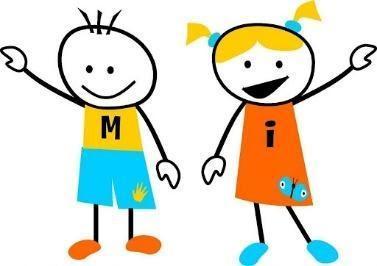 OUDERRAAD 02092021Aanwezigen: Iedereen (11) + meester GertVerontschuldigd: -Verslaggever: Caroline Aanvang/einde: 20.30 Agenda:Welkom nieuw ouderraad lid. Iedereen stelt zich kort voorGoedkeuring verslag vorige keerAlgemene evaluatie vorig jaarInfo avond volgende week: hoe pakken we dit aan vanuit de ouderraadWaar willen we op inzetten als ouderraad dit jaar? Wanneer ligt het initiatief bij de schoolWanneer bij de ouderraadWerkgroepen / Activiteiten bepalenWerkgroep verkeersveiligheidStand van zaken financiënSociale kasDoel?Cokido opvangBrengen / ophalen van de kinderenVariaVoorzitten volgende ouderraad: CaroSecretaris volgende ouderraad: ElsMeetings volgend jaarZoveel mogelijk fysiek aanwezig, maar blended kan ook. Oktober:  dinsdag 05/10Voorzitter: CaroSecretaris: ElsNovember: maandag 08/11Voorzitter: ElsSecretaris: HoriyaDecember: dinsdag 07/12Voorzitter: HoriyaSecretaris: JokeJanuari: maandag 10/01Voorzitter: JokeSecretaris: KimFebruari: dinsdag 02/02Voorzitter: KimSecretaris: NilsMaart: maandag 07/03Voorzitter: NilxSecretaris: PieterApril: dinsdag 05/04Voorzitter: PieterSecretaris: ZoëMei: maandag 02/05Voorzitter: ZoëSecretaris: Ann-SophieJuni: dinsdag 31/05Voorzitter: Aan-SophieVerslag: LauraSlot: maandag 27/05Voorzitter: LauraVerslag: BenOnderwerpBesprokenActiesGoedkeuring verslagGeen opmAlg evaluatie vorig jaarTime keeper = meester Gert.   Ook tijdens vergadering onderwerpen ‘filteren’ ifv tijd of indien onderwerp niet in ouderraad pastAparte werkgroepen incl andere oudersAlle opbrengsten in 1 pot en doel concreet maken + 1 goed doel (sociale kas) Info avondOpsplitsen en kort voorstellenInvullen op driveWaar willen we op inzetten als ouderraad dit jaar? Wanneer ligt het initiatief bij de school? Voor hulp bij werkgroepen van de leerkrachten: kinderfuif, tuinfeest, wonderbar, tuin, …Wanneer bij de ouderraad?Andere werkgroepen: verkeersveiligheid, quiz,..Ook agenda voor volgend schooljaar eind juni opmaken en meegeven.Werkgroepen / Activiteiten bepalenVerkeersveiligheidSensibiliseren gezond eten (soep/tuttifrutti/tractaties/…)Quiz of ander sociaal event  Communicatie (incl website)Resultaat enquete afwachten Verkeer: Caro - BenGezond: Joke-Kim-Horiya-BenEvent: Zoë – Nils – Pieter – CaroComm: Els – Nils – Laura – AnneSophieWerkgroepen op site zetten. (Gert)Werkgroep verkeersveiligheidDringend nodig! Van zodra de werfzone kleiner/weg is, een testopstelling maken met nadars.Vraag doorgeven aan Horiya (Ok, done door Ben)Oproep doen in info-avond voor verkeersgroep en voor gemachtigd opzichterStand van zaken financiënSociale kas? Te beslissen en te bepalen tss school en ouders zelf. Doel? Vervoer voor uitstap?Speeltuig/materiaal voor de tuin.Stuk fruit of indien haalbaar soep? Gert polst bij bvb St-Pieters ea…Gert kijkt kostprijs van een glijbaan na. Enquete afwachtenZoë vraagt na bij St Pieters hoe zij dit doen?Cokido opvangUitzoeken hoe/wat/…Zeker ook verzekeringstechnisch nakijken. Kim zoekt uit bij directie van andere school waar dit al bestaat.Brengen / ophalen van de kinderenNu nog afgezwakte corona regeling tot 30/9, tot op koertje.< dit werd als positief ervaren vanuit de school! Kort afscheidmoment = +Daarna? < Graag gewoon zoals vroeger (eventueel nog met 1-richting parcours) voor ophalen. < Afzetten nog steeds zoals de afgezwakte corona regeling?Maar voor de jongste kindjes wel tot in de klas. 